Calling all swimmers and answering the call of many community members!!!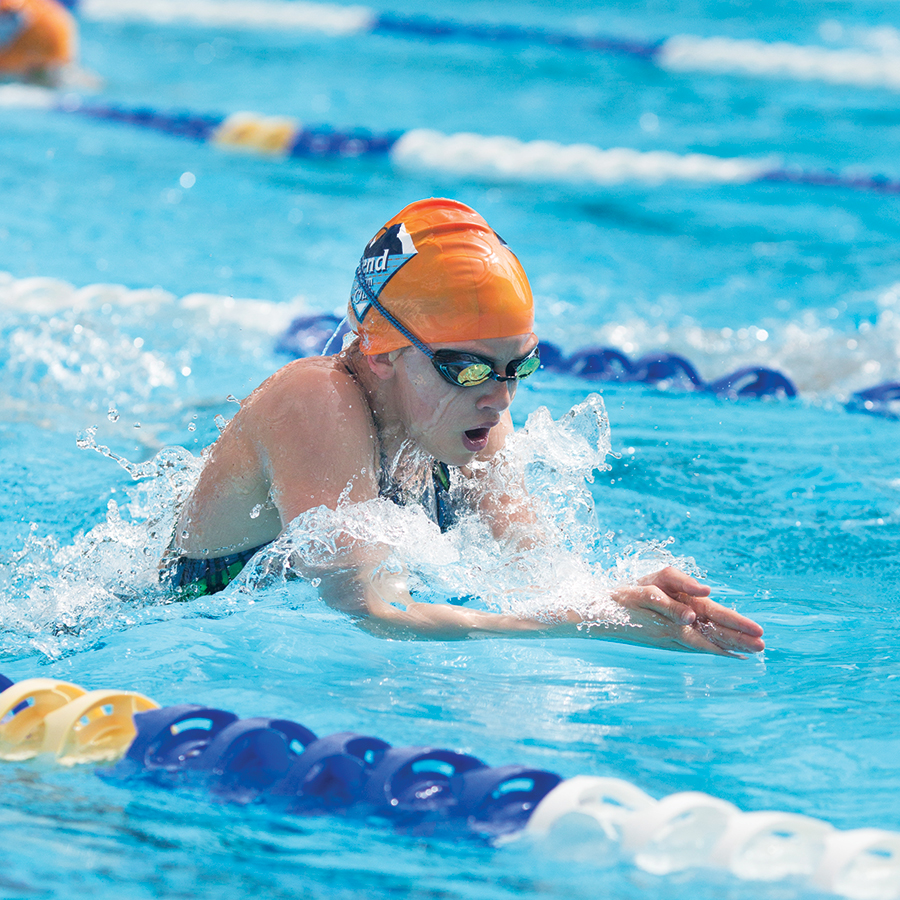 
Lap Swimming OpportunitiesWhether you consider yourself an athlete and want to train for competition, you are on The Penguins swim team and want to practice your skills outside of normal practices, or you want some exercise and swimming laps appeals to you, we hope to offer you an opportunity this summer to  swim laps at our facility.We are offering the following times when lane lines will be in the pool and available for you to use for lap swimming. Mon:  11:00am-1:00pm             5:00-7:00pmTues    5:00-9:00pmWed:  11:00am-1:00pm             5:00-7:00pmThur:  No lap swimFri:      5:00-7:00pmSat/Sun:  12:00-1:00pm A membership or daily admission fee is required to access the pool. Information about the different membership options and associated cost of admission can be found on our website: Millheim Pool (homestead.com) or you can email:  millheimpool@gmail.comWe hope you will be able to take advantage of this new opportunity for the 2023 season!